PREAMBLEThe terms and conditions presented in this handbook have been approved by the Board of Governors, and are subject to change.This Handbook will familiarize members of Exempt Staff with the University's personnel policies, practices, benefits and employment conditions applicable to them. It is intended as a guide only, and does not take precedence over specific decisions of the Board of Governors, or legal documents/contracts such as master insurance agreements, and is subject to administrative interpretation and application. Any questions or concerns regarding interpretation or application of any of these terms and conditions should be referred to the Chief Human Resources Officer, Human Resources .This Handbook is not applicable to employees who are covered under the provisions of a collective agreement.  Refer to Human Resources  for further clarification.Reference is made to the general provisions of the University Retirement Plan and Group Benefit Plans, which are described in greater detail on the Human Resources web-site at:	http://www.brandonu.ca/Administration/HumanResourcesDEFINITIONS AND NOTESChristmas - New Year's Day period – the days in late December during which the University is shut down that would normally be designated as work days and that are not designated as holidays.Exempt Staff - employees who are not members of one of the four certified bargaining units and whose positions are classified as Academic Administrators (AA), Managers and Professional Officers (MPO) or Excluded Support Staff (ESS).Service - the cumulative calendar time spent by an employee performing duties assigned by the University.Terms and Conditions of Employment - most of the terms and conditions of employment for various groups of Exempt Staff are referenced to those for  two certified units, Brandon University Faculty Association (BUFA) and Manitoba Government Employees Union (MGEU). Thus, as the provisions of the BUFA and MGEU collective agreements change, parallel changes will occur to the terms and conditions applicable to Exempt Staff.Year  - the (fiscal) year, April 1 to March 31.EXEMPT STAFF POSITIONSAPPOINTMENTSAll appointments to Exempt Staff positions are "at the pleasure of the University" and would normally be recruited via the University's open recruitment process and/or as described in applicable Board of Governors policies. Appointments to AA positions are term, while appointments to MPO and ESS positions may be term or continuing.A term appointment is for a specific period. The term may be specified  as "renewable", indicating that there is an expectation, but not a commitment, that, subject to satisfactory performance of the incumbent, the continuing need for the position, and the availability of funds, the appointment will be renewed upon expiration.  In the case of a renewable term appointment, the University shall give six months written notice of renewal or non-renewal of appointment to AA or MPO, and three months written notice to ESS.A continuing appointment is without specific time limitations. The continuation of this appointment is subject to satisfactory performance of the employee, the need for the position, and the availability of funds. Continuing employment may exist, while assignment to a position may change from time to time dependent on the University's needs and the qualifications, abilities and interests of the individual.Temporary/Casual appointments may be made from time to time, but there is no expectation of continuing employment.PROBATIONARY PERIODTerm appointments to AA positions will normally require a probationary period of twelve months of service, and MPO and ESS positions will require six months to one year of service. During the probationary period, the University or the employee may terminate the appointment upon giving the other party written notice of termination.  The minimum required notice periods will be what is required under Employment Standards legislation.TERMINATION OF EMPLOYMENTTermination NoticeTermination notice during the probationary period is described on the previous page.An  employee who intends to resign subsequent to the probationary period, must send a formal letter of resignation to their area head, with a copy to the Chief Human Resources Officer, Human Resources before the proposed date of resignation. In the case of AA positions the notice period preferred is six (6) months, for MPO positions the notice period preferred is two months, and for ESS positions, the preferred notice period is one month. However, in all cases the minimum notice period required is that which is set out in Employment Standards. These notice periods are expected to be exclusive of any unused vacation entitlement.Severance PayThis provision is not applicable during probationary periods, to terminations for cause or to expiry of term appointments.If Exempt Staff reductions are necessary due to redundancy, technological change, financial exigency, program changes and deletions, or for other non-culpable reasons, the Exempt Staff member affected shall be given at least the minimum written notice of termination, or pay in lieu of such notice,  as provided in the Employment Standards legislation. Furthermore, should the University determine that staff reductions (as outlined above) are necessary, AA and MPO shall be entitled to severance pay of six months' salary, plus one month's salary for each full year of service beyond three years to a maximum of six months salary. (This provision is not applicable to AA with underlying academic appointments returning to those appointments.) ESS shall be entitled to three months' salary, plus one-half month salary for each full year of service beyond one year to a maximum of three months' salary.Retiring AllowanceMPO and ESS  will be eligible for a Retiring Allowance.  Currently that provides that a retiring employee who is over 55 years of age and has at least 10 years of service with the University shall receive, upon retirement, one week's salary (at the final rate of pay) for each year of service to a maximum of 15 weeks' salary.DeathHuman Resources should be notified immediately in the event of the death of an employee.  Advice and assistance in completing claims for group life insurance, pension refunds, and, if applicable, travel accident insurance.  In addition, dependents and beneficiaries are advised to seek professional advice on general estate matters.As a death benefit, the University will pay three months’ salary to the employee's estate.Termination ProceduresUpon termination of employment, the final salary payment will be issued by the Payroll Department on the normal payroll date.  The payment will not be issued until all material and financial obligations to the University have been satisfied. Such obligations may include, among others, amounts owing to the University, books borrowed from the Library, equipment on loan, university equipment maintained off campus, keys issued,  and outstanding travel advances.PROFESSIONAL DEVELOPMENTBrandon University is committed to encourage and support its employees in their professional and career development. Tuition WaiverExcluded Support Staff (ESS) and their dependents are eligible for tuition waiver, including program fees, for credit courses taken at Brandon University. The written request and supervisor approval should then be sent to the Chief Human Resources Officer, Human Resources, prior to registration, indicating their student number and the name and number of the course(s) in which they plan to register.Managers and Professional Officers (MPO) and their dependents are eligible for tuition waiver (Tuition Waiver Policy). The cost of program fees will be covered for employees only.For employees hired after April 1, 2015 the tuition waiver eligibility will be effective the first of the month following 30 calendar days of employment.To be eligible a dependent must be registered as a dependent under the employee’s certificate number through the Brandon University extended health benefits plan.A completed copy of the Tuition Waiver Application must be submitted to Human Resources for verification and processing prior to the start of the term. The Tuition Waiver will not be backdated. An application for tuition waiver must be received for each academic session (Fall, Winter & Spring/Summer) within an academic year. A separate application must be submitted for each student within a family unit.Professional Development AllowanceThe University will make funds available to all Exempt Staff (on a full-time equivalent basis) to be used for professional development.AA will be eligible for Professional Development Allowance consistent with the provisions of the BOG Policy for Academic Administrators Excluded from BUFA.MPO will be eligible for Professional Development Allowance consistent with BUFA ($2,000.00 per year) and ESS will be eligible for one-quarter of the BUFA allowance ($500.00 per year). These funds are made available for the purpose of seminar, workshop or conference attendance relevant to each employee's position; or for the purpose of purchasing books, general supplies or equipment which the individual feels would benefit them professionally, and the University. Items so acquired shall be the property of the University, shall be included in the area's inventory and shall be available to other employees. Professional Development funds shall be administered by the supervisor and any expenditure or request for expenditure must be authorized in advance by the supervisor.The funds may be expended only in accordance with University regulations and at no time may be used for any purchase or expenditure which would be a taxable benefit to the employee.  Any amount remaining in the account at the end of the year shall be carried forward into that employee's name for the following year, for a maximum accumulation of two years, as long as the employee remains an employee of the University. Any funds that are unspent by the employee after two (2) years shall be placed in a separate fund, one for each department, and made available to all employees of that department for the purposes of individual or collective professional development. These funds shall be administered by the supervisor, in accordance with policies similar to those established in Appendix H.1 of the BUFA Collective Agreement and will be released beginning April 1st of any given year. No employee may receive more than one thousand dollars ($1000) from this fund in any given year. Any unspent monies that may remain from this fund at the end of the fiscal year shall be carried forward, to be disbursed for professional development purposes in subsequent years.RELOCATION ALLOWANCEThe University shall reimburse AA and MPO who are required to relocate to commence employment at Brandon University for the actual costs incurred in the relocation.  The University must approve the move.  Total relocation allowance to a maximum of  1/12 of annual salary, or $4,500, whichever is greater, will be paid for eligible expenses per Revenue Canada guidelines. Should the employee terminate his/her employment before serving two years, the employee may be required to reimburse the University a pro-rated amount of this allowance.Travel expenses, using the standard “Brandon University Travel and Business Expense Claim” form should be submitted to the supervisor for approval.This provision is generally not applicable to employees appointed to ESS positions.HOLIDAYSThe University recognizes the following 11 holidays:	New Year's Day	Louis Riel Day	Good Friday	Victoria Day	Canada Day	Civic Holiday	Labour Day	Thanksgiving Day	Remembrance Day	Christmas Day	Boxing DayANNUAL VACATIONAA are entitled to six weeks of vacation inclusive of the designated vacation days between Christmas and New Year’s, per the BUFA Collective Agreement.MPO and ESS:The vacation year upon which entitlement is earned is the previous April 1 to March 31. Part-time employees will earn vacation on a pro rata basis.MPO are entitled to vacation as follows, plus the Christmas-New Year's Day period:An employee who has completed twelve (12) full calendar months of service as of March 31st shall receive twenty (20) working days vacation.An employee who has completed five (5) years of service as of March 31st shall receive twenty-five (25) working days vacation.An employee who has completed ten (10) years of service as of March 31st shall receive thirty (30) working days vacation.ESS are entitled to vacation per the MGEU Collective Agreement.  Currently these provisions are:An employee who has completed twelve (12) full calendar months of service as of March 31st shall receive sixteen (16) working days vacation. An employee who has completed two (2) years of service as of March 31st shall receive twenty-one (21) working days vacation.An employee who has completed nine (9) years of service as of March 31st shall receive twenty-six (26) working days vacation.An employee who has completed nineteen (19) years of service as of March 31st shall receive thirty-one (31) working days vacation.In cases where employment with the University has been interrupted, the re-entering person's vacation entitlement may be adjusted, on a case by case basis, by the Chief Human Resources Officer, considering factors such as length of previous employment, length of absence, relative experience during absence and classification of re-entry position. As a general guideline, each year of prior University service for a re-entry person will count as one-half a year of service in the re-entry position. In no case will this credit be for more than five years.All vacation entitlements for MPO and ESS will be calculated and reported as earned. All absences, which are to be charged to vacation entitlement, must be reported immediately upon return to work.Vacation is normally taken after it is earned, and the employee is expected to use the entitlement by the end of the year following the year in which it is earned. It is the responsibility of the employee and Supervisor to ensure that a vacation is taken as it is earned. Scheduling of vacation is the responsibility of the Supervisor and, wherever possible, in consideration of the wishes of the employee.Notwithstanding the above, an employee may, with the written permission of the Supervisor, carry over up to one week of vacation entitlement from one year to the next under special circumstances.  The employee then is expected to use all annual entitlement in the year into which vacation is carried forward. It is imperative that all usage of vacation entitlement be reported in a timely manner to ensure accurate and up to date records are maintained.LEAVESIt is imperative that all absences be reported in a timely manner.Sick LeaveAA are entitled to sick leave provisions per the BUFA Collective Agreement.MPO and ESS are credited with 9 days of sick leave entitlement upon being hired plus one and one-half working days per month (18 working days per year), which can be accumulated to 130 working days (integrated to the long-term disability waiting period).An employee who is absent from work for sickness may be required to provide a medical certificate.  Failure to provide a medical certificate when requested may result in the time being taken from vacation entitlement or without pay.Leaves of AbsenceLeaves of absence for Exempt Staff include leaves found within Manitoba Employment Standards in addition to bereavement, funeral, care for, moving, paternity, adoption, maternity, parental, court, education and without pay. Requests by AA and MPO will be dealt with using BUFA Collective Agreement as a guideline and ESS requests will be dealt with using the MGEU Collective Agreement as a guideline.TEACHING LOADAA may be required to teach up to three credit hours per year as part of their workload. Courses over and above those on load are "own account", and require the approval of the President or designate. Any teaching by MPO and ESS normally would be "own account". Sessional overload stipend rates, as provided in the BUFA collective agreement, shall apply to all “own account” courses approved.HOURS OF WORKThe University's normal business hours are 8:30 a.m. to 4:30 p.m., Monday to Friday.  Some areas may remain open during the lunch hour. AA and MPO (Levels VI and VII) generally are to be available during the University's normal business hours, and are expected to work sufficient hours to fulfill their duties. MPO (Levels IV and V) and ESS generally are to be available during the University’s normal business hours. MPO (Levels IV and V) and ESS are expected to work a minimum of seven (7) hours a day or thirty-five (35) hours per week  and may, from time to time, be required to work up to eight (8) hours per day or forty (40) hours per week without additional compensation.OvertimeThere is no provision for overtime for AA and MPO (Levels VI and VII).In recognition of the fact that, from time to time, work beyond what is stated above may be required from MPO (Levels IV and V) and ESS, certain considerations are made, notably:1)	the salary scales for ESS positions are generally (six percent to eight percent) 	higher than comparable scales in the MGEU collective agreement, and2)	when an employee is requested and authorized in advance, by the Supervisor, to work more than eight (8) hours in a day or forty (40) a week, compensating time-off  will be made available.Compensating time-off will be at the rate of one and one-half hours for each hour worked (over eight (8) hours per day or forty (40) hours per week). The scheduling of this time off shall be done in full consultation with the Supervisor. It is expected that the accumulation of this time will not exceed the equivalent of 35 hours at any time.All Overtime authorized and worked must be reported and, subsequently, all compensating time off must be reported.EMPLOYEE BENEFITSAll Exempt Staff employees shall enroll in the group benefit plans for which they are eligible according to the terms of those plans and University practice.  These plans include the University Retirement Plan, Life Insurance, Long Term Disability Insurance, Blue Cross Health Spending Account, Blue Cross Extended Health and Blue Cross Dental Insurance.  As well, optional plans including Voluntary Accident Insurance and Group RRSP are available.  Detailed information regarding these benefits is found on the Human Resources webpage.ACCESS TO PERSONNEL FILESSubject to written 2 days’ notice, Exempt Staff shall have the right to examine their official personnel file maintained in the Human Resources office, during regular office hours and in the company of a staff member from Human Resources. Employees may add to the file a response to any document contained therein. However, documents submitted in confidence will not be made available to the employee. The employee is not entitled to remove any documents from the personnel file. Copies of any documents can be made for, and at the request of, the employee by Human Resources staff on a cost recovery basis.Employees requesting Human Resources to release employment information to third persons must make such request in writing. Information, other than confirmation of employment, will not be given unless written authorization is given by the employee.ACADEMIC ADMINISTRATORS Administrative StipendAA shall normally receive their faculty salary plus an administrative stipend to compensate them for their additional responsibilities as administrators. The stipend system provides for regular changes to the stipend ranges with changes to the reference faculty salary scales, as well as a stipend range to recognize career status, career development and performance, and position responsibilities.Position Level (Academic Administrators)	Reference Group (Faculty Association)III (Deans)	ProfessorII  (Directors)	Associate ProfessorI   	Assistant ProfessorStipend Range Initial PlacementInitial placement will be on and within the appropriate stipend range depending on the level of the administrative position, the relevant administrative qualifications and other considerations associated with the incumbent and his/her role as recommended by the President or his designate.Annual AdjustmentsFor more information, please see page 28 (MPO Job Evaluation System) and page 30 (ESS Job Evaluation System).CLASSIFICATION REVIEW PROCEDURESThe University has elected to adopt a point rating system for job evaluations to determine position classifications. This job evaluation process provides equity in the value of each MPO and ESS position relative to other positions in the University.The University or a member of the MPO or ESS may initiate a request for a classification review. Such request normally would be limited to once per year. The procedure for an employee-initiated classification review is to complete, in consultation with his/her supervisor, a job description questionnaire, which is available on the Human Resources website. Once the questionnaire is complete and all the signatures have been secured, the questionnaire should be forwarded to the Chief Human Resources Officer. The Chief Human Resources Officer will then call a meeting of the Exempt Staff Positions Evaluation Committee to evaluate the position based on the information provided and relative to other positions within the MPO and ESS group. If the evaluation results in a reclassification, such reclassification will be effective the date the job description questionnaire was received by Human Resources.Where an employee’s position is reclassified to a level paying a higher salary, the employee will be placed on the new scale at an amount that is at least one full increment higher than the employee’s current annual salary, or, at a minimum, at the floor of the new scale. If the reclassification results in a lower level and the employee’s current salary is outside the range for the new level, the employee will continue to receive annual scale increases, but no increments, until the scale for the new level surpasses the employee’s salary.If the evaluation does not result in a reclassification when the classification review  has been initiated by the employee, the employee can appeal the decision of the Committee by resubmitting the job description questionnaire and providing reasons for the appeal to the Chief Human Resources Officer, who in turn will forward everything to the Vice-President, Administration & Finance who, with the Vice-President, Academic & Provost shall make the final determination.  The decision of the Vice-President, Administration & Finance and the Vice-President Academic & Provost is final.Where the Supervisor and the Unit Head wish to submit a position for classification review, the procedure is the same as above, except that the position may be new or vacant or changed and, therefore, if the position is occupied, the employee is not required to participate. Also, if the evaluation does not result in a reclassification, the Supervisor and the Area Head may rewrite the job description questionnaire and have it re-evaluated. If the position is occupied and the employee is dissatisfied with the reclassification, the employee does not have the right to appeal. Rather, the employee may apply for reclassification twelve (12) months hence, or sooner should the job description change substantially.It is important to note that positions are evaluated, not individuals in the position.MANAGERS AND PROFESSIONAL OFFICERSSALARY SCALE AND GRIDThe ceiling of the highest ranking category of MPO shall be the ceiling of the Associate Professor scale in the relevant collective agreement between Brandon University and the Brandon University Faculty Association (BUFA).Changes in salary scale shall parallel changes in the BUFA collective agreement and be applied in the pay period that includes April 1 of each year. Annual increments shall be given for satisfactory service at a rate of four percent (4%) per year, and normally applied in the pay period that includes April 1 of each year, except as noted below. New employees will be placed in the relevant salary scale of their position as follows:Floor	   normal starting levelStep 1	   may be used as starting level for an experienced personStep 2	 may be used as starting level for a particularly qualified and experienced person (normal maximum starting level)NOTE:   Individual progression through the scale is not automatic, but is for satisfactory service.MPO Job Evaluation SystemPosition	Job ClassificationDirector, Physical Plant	VIIDirector, Information Technology Services 	VIIChief Human Resources Officer	VIIDirector, Financial & Registration Services	VIIDirector, Institutional Data & Analysis	VIIDirector, Business Operations	VIIDirector, Marketing & Communications	VIIUniversity Registrar	VIIDean of Students…………………………………………………………….VIIManager, Executive & Board Operations 	VILearning & Organizational Development Program Manager 	VISupervisor, Maintenance	VIDirector, Recruitment & Retention	VIDirector, Indigenous People Centre	VIDirector, Advancement & Alumni Affairs 	VIManager, E-Campus 	VIManager, Research Services	VHuman Resources Officer	VManager, Food Services	VSexual Violence Education and Prevention Coordinator	VDiversity and Human Rights Advisor	VResidence Manager 	VAncillary Services Manager 	VSupervisor, Building & Grounds 	VAdministrative Officer to the Vice-President (Academic & Provost) and Research Ethics Officer	IVAccountant	IVMarketing Communications Officer	IVCampaign Officer	IVDevelopment Officer	IVHealth & Safety Officer	IVManager, Payroll	IVAnnual AdjustmentIncreases are at the direction of the Board of Governors and are normally awarded annually, usually April 1st of the year. Increases have two components; a scale increase expressed in relation to the base salary, and an increment related to performance and service. A new MPO whose performance is satisfactory may be eligible to receive the increment portion of the salary increase (as described in the following sentence) after 12 months of service.  Thereafter, on April 1st an MPO whose performance is satisfactory may receive an increment, or in exceptional cases and with the approval of the Vice-President (Administration & Finance) or the President, whichever is not the direct supervisor, no or one-half increment for less than fully satisfactory service/performance, or one and one-half to two increments for meritorious service/performance, consistent with the salary scale, providing that such employee's salary does not exceed the range maximum. EXCLUDED SUPPORT STAFFSALARY SCALE AND GRIDChanges in salary scale shall parallel changes in the MGEU Collective Agreement with Brandon University and be applied in the pay period that includes April 1 of each year. Annual increments shall be given for satisfactory service at a rate of two percent (2%) per year, and normally applied in the pay period that includes April 1 of each year, except as noted below.New Employees will be placed in the relevant salary scale of their position as follows:Floor 	normal starting levelStep 1	may be used as starting level for an experienced personStep 2	may be used as starting level for a particularly qualified and experienced person (normal maximum starting level)NOTE:  Individual progression through the scale is not automatic, but is for satisfactory service. Brandon UniversityExcluded Support Staff Salary ScaleESS Job Evaluation SystemPosition	Job ClassificationAdministrative Assistant (President’s Office) ………………………………. IIIAdministrative Assistant (Administration & Finance)………………………. IIIPurchasing Officer 	IIPayroll Administrator	IIAdministrative Assistant (Academic & Provost) 	IAnnual AdjustmentIncreases are at the direction of the Board of Governors and  are normally awarded annually, usually April 1st of the year. Increases have two components; a scale increase expressed in relation to the base salary, and an increment  related to performance and service. New ESS may be eligible to receive an increment after 12 months of service.  Thereafter, an employee whose performance is satisfactory may receive an increment annually on April 1st, providing that such employee's salary does not exceed the range maximum.PERFORMANCE FEEDBACK AND DEVELOPMENTIt is University policy to provide feedback and review the performance of each employee at least once a year. The primary purpose of this review is developmental and informative. The process for this review is to:1.	review the responsibilities of the position, and the standards by which the responsibilities are carried out,2.	provide feedback to  the employee against standards and pre-established goals and objectives,3.	discuss and plan goals and objectives for the next year,4.	discuss career plans with the employee for current and potential future positions and establish a development plan to accordingly. A copy of the result of annual (or more frequent) performance feedback and development plan is to be kept by the employee and the original will be placed on the employee’s personnel file Supervisors are responsible for conducting and filing such reviews in a timely fashion.The performance feedback and development process is a shared responsibility between the employee and their supervisor.  Each employee shall have the opportunity to provide their self-reflection in the plan and the supervisor will include their feedback.right to view any such performance review, to respond to its contents, and to have such response recorded with the review.REFERENCESManitoba Employment Standards (https://www.gov.mb.ca/labour/standards/index.html) Brandon University Faculty Association (BUFA) Collective AgreementManitoba Governement and General Employees’ Union (MGEU) Collective AgreementAdministrators Excluded from Brandon University Faculty Association (BUFA) Policy Appointment of Non-Academic Administrators Policy Appointment and Review of Academic Administrators PolicyAPPENDIX  A: EXEMPT  STAFF  DEPENDENTS'  TUITION ENDOWMENT1.0	Purpose: To establish a Tuition Endowment for the spouses and children of Brandon University exempt employees.2.0	Title: Brandon University Exempt Staff Dependents' Tuition Endowment3.0	Funding:3.1	Established through a $10,000 transfer from Brandon University.3.2	the University also agrees to match up to $5,000 of exempt employee contributions and other fund raising initiatives designated to the tuition endowment for Brandon University regular exempt staff families.3.3	All principal is to be retained for investment.3.4	Only annual investment revenue is to be disbursed.3.5	Should annual distributed investment revenue not be disbursed, this revenue may, at the discretion of the exempt employees, revert back to increase the principal.3.6	Endowment awards to the eligible dependents of part-time exempt employees will be prorated, based on the same ratio the employee's part­ time employment is to full-time employment.4.0	Administration:4.1	Brandon University Foundation will establish a fund account for administration.4.2	Applications will be received by the Development & Alumni Relations Department. The Development & Alumni Relations Department will act as the co-ordinator of this award, calling general meetings of the exempt employees and co-ordinating the application process.4.3	Applications from exempt employees, on behalf of their dependents, must be received by August 31st of each year. The application letters should include the student's name, student number, relationship to employee, the exempt employee's name and position and the details of course enrolment.4.4	The Terms of Reference for this award are to be reviewed on a regular basis by Brandon University's exempt employees. Changes made to the Terms of Reference require the approval of a majority of the exempt employees.ACADEMIC ADMINISTRATORSMANAGERS & PROFESSIONAL OFFICERSEXCLUDED SUPPORT STAFFDirector, Campus ManitobaAccountantPayroll AdministratorDean, Faculty of ArtsDirector, Advancement & Alumni AffairsAdministrative Assistant – Academic & ProvostDean, Faculty of EducationDirector, Marketing CommunicationsAdmininstrative Assistant – Administration and FinanceDean, Faculty of Health StudiesMarketing Communications OfficerAdministrative Assistant – President’s OfficeDean, School of MusicManager, Research ServicesDean, Faculty of ScienceDevelopment OfficerDirector, Business OperationsDirector, Financial &Registration ServicesChief Human Resources OfficerDirector,Information TechnologyServicesDirector, Recruitment & RetentionDirector, Indigenous People CentreDirector, Physical PlantAncillary Services ManagerDiversity & Human Rights Advisor Human Resources OfficerLearning & Organizational Development Program ManagerSupervisor, Buildings & GroundsManager, Food ServicesSexual Violence Education & Prevention CoordinatorSafety & Health OfficerResidence ManagerSupervisor, MaintenanceManager, Executive & Board OperationsAdministrative Officer to the  Vice-President (A&P) and Research Ethics OfficerManager, PayrollUniveristy RegistrarManager, E-CampusDean of StudentsBrandon University Brandon University Brandon University Brandon University Brandon University Brandon University Brandon University Brandon University Brandon University Brandon University Brandon University Brandon University Brandon University  Academic Administrators Salary Scale  Academic Administrators Salary Scale  Academic Administrators Salary Scale  Academic Administrators Salary Scale  Academic Administrators Salary Scale  Academic Administrators Salary Scale  Academic Administrators Salary Scale  Academic Administrators Salary Scale  Academic Administrators Salary Scale  Academic Administrators Salary Scale  Academic Administrators Salary Scale  Academic Administrators Salary Scale  Academic Administrators Salary Scale 12.50%2019-20 Floor2019-20 Ceiling2019-20 Increment2020-21 Floor2020-21 Ceiling2020-21 Increment2021-22 Floor2021-22 Ceiling2021-22 Increment2022-23 Floor2022-23 Ceiling2022-23 IncrementLevel III (Prof)15,21920,55645515,21920,55645515,33320,83645915,48721,044463Level II (Assoc)12,20717,07937512,20717,07937512,29817,20737812,42117,379381Level I (Asst)9,33413,1462939,33413,1462939,40413,2452969,49813,37729917.50%2019-20 Floor2019-20 Ceiling2019-20 Increment2020-21 Floor2020-21 Ceiling2020-21 Increment2021-22 Floor2021-22 Ceiling2021-22 Increment2022-23 Floor2022-23 Ceiling2022-23 IncrementLevel III (Prof)21,30728,77863721,30728,77863721,46629,17064221,68129,462648Level II (Assoc)17,09023,91052517,09023,91052517,21824,08952917,39024,330534Level I (Asst)13,06718,40441113,06718,40441113,16518,54241413,29718,728418Brandon University Brandon University Brandon University Brandon University Brandon University Brandon University Brandon University Brandon University  Managers and Professional Officers Salary Scale  Managers and Professional Officers Salary Scale  Managers and Professional Officers Salary Scale  Managers and Professional Officers Salary Scale  Managers and Professional Officers Salary Scale  Managers and Professional Officers Salary Scale  Managers and Professional Officers Salary Scale  Managers and Professional Officers Salary Scale  For the Years 2019-20 to 2022-23  For the Years 2019-20 to 2022-23  For the Years 2019-20 to 2022-23  For the Years 2019-20 to 2022-23  For the Years 2019-20 to 2022-23  For the Years 2019-20 to 2022-23  For the Years 2019-20 to 2022-23  For the Years 2019-20 to 2022-23  2019-20  Step                 1                 2                 3                 4                 5                 6                 7  Level  VII    107,980    112,299    116,791    121,463    126,321    131,374    136,629  VI      86,856      90,331      93,944      97,702    101,610    105,674    109,901  V      77,898      81,014      84,255      87,625      91,130      94,775      98,566  IV      69,864      72,658      75,565      78,587      81,731      85,000      88,400  2020-21  Step                 1                 2                 3                 4                 5                 6                 7  Level  VII    107,980    112,299    116,791    121,463    126,321    131,374    136,629  VI      86,856      90,331      93,944      97,702    101,610    105,674    109,901  V      77,898      81,014      84,255      87,625      91,130      94,775      98,566  IV      69,864      72,658      75,565      78,587      81,731      85,000      88,400  2021-22  Step                 1                 2                 3                 4                 5                 6                 7  Level  VII    108,790    113,142    117,667    122,374    127,269    132,360    137,654  VI      87,508      91,008      94,649      98,435    102,372    106,467    110,726  V      78,483      81,622      84,887      88,282      91,813      95,486      99,305  IV      70,388      73,203      76,132      79,177      82,344      85,638      89,063  2022-23  Step                 1                 2                 3                 4                 5                 6                 7  Level  VII    109,878    114,273    118,844    123,598    128,542    133,684    139,031  VI      88,383      91,919      95,595      99,419    103,396    107,532    111,833  V      79,268      82,438      85,736      89,165      92,732      96,441    100,299  IV      71,092      73,936      76,893      79,969      83,168      86,494      89,954 ESS Salary Grid 2016-2017Step1234567LevelIII54,86655,96357,08258,22459,38860,57661,788II51,18152,20453,24854,31355,39956,50757,638I47,74348,69849,67250,66551,67952,71253,766ESS Salary Grid 2017-2018Step1234567LevelIII55,96357,08258,22459,38860,57661,78863,023II52,20453,24854,31355,39956,50757,63858,790I48,69849,67250,66551,67952,71253,76654,842ESS Salary Grid 2018-2019Step1234567LevelIII57,08258,22459,38860,57661,78863,02364,284II53,24854,31355,39956,50757,63858,79059,966I49,67250,66551,67952,71253,76654,84255,939ESS Salary Grid 2019-2020Step1234567LevelIII58,50959,67960,87362,09063,33264,59965,891II54,57955,67156,78457,92059,07960,26061,465I50,91451,93252,97154,03055,11156,21357,337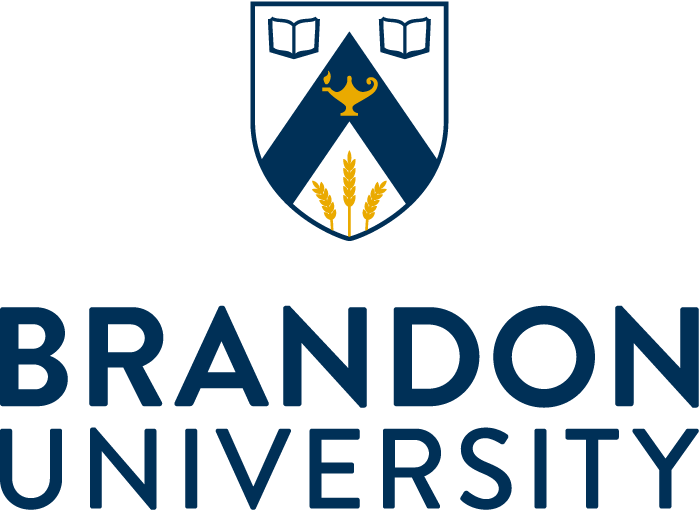 